Huidig energiegebruik DrentheIn Drenthe gebruikten we in 2020 totaal 50 petajoule (PJ) aan energie. Ter vergelijk: het totale energieverbruik van heel Nederland is ongeveer 3.000 PJ per jaar. In onderstaande tabel staat aangeven hoeveel energie er wordt gebruikt voor de gebouwde omgeving, mobiliteit, industrie en landbouw, uitgesplitst naar het soort energie.  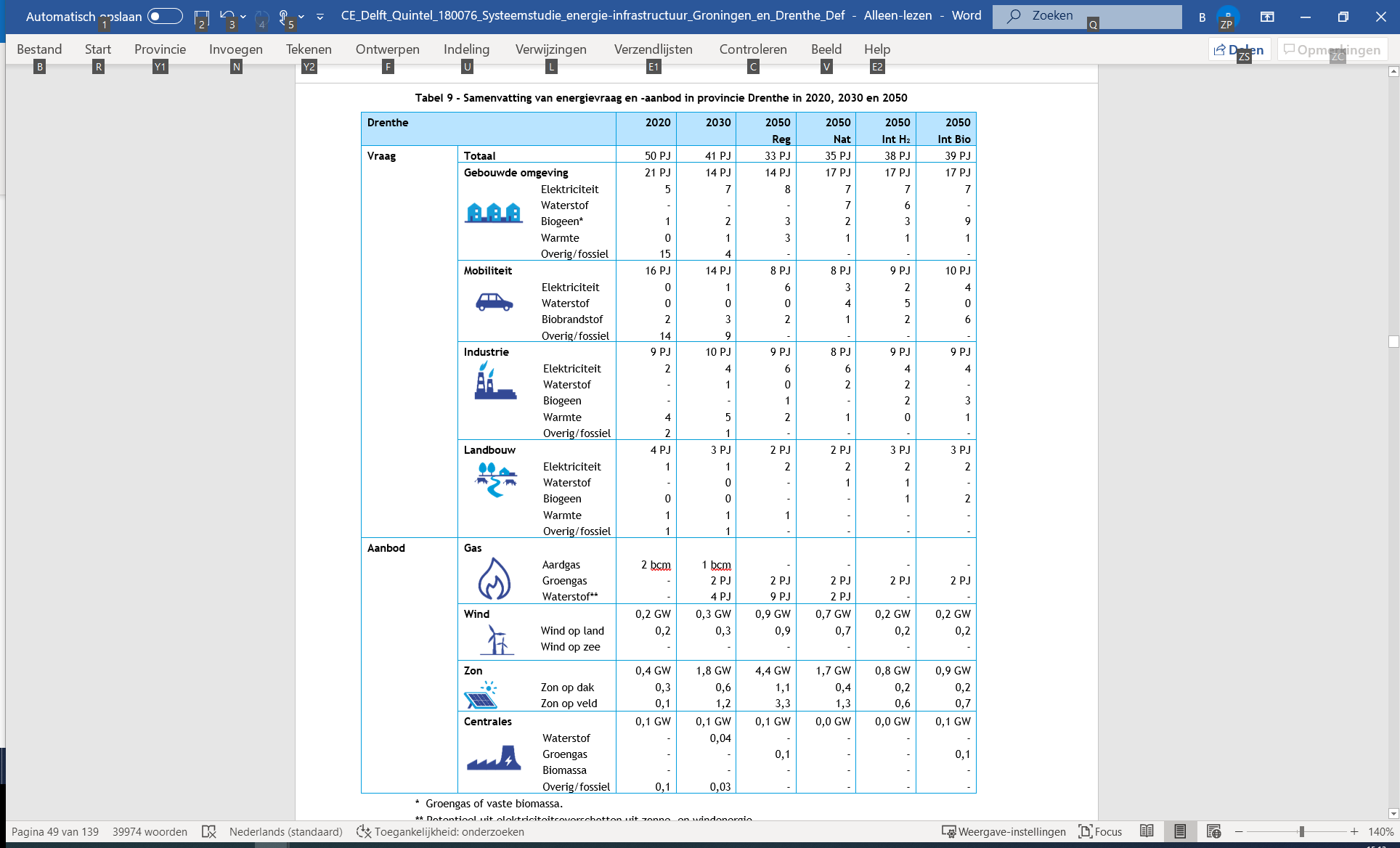 Toekomstig energiegebruik DrentheDe totale energievraag in Drenthe is in 2030 met 9 PJ lager dan in 2020 – zie onderstaande tabel. In de gebouwde omgeving zal de energievraag lager zijn door onder meer isolatie en het gebruik van warmtepompen. Ook bij mobiliteit is een afname van de energievraag te verwachten door efficiëntere technieken en duurzame alternatieven voor benzine- en dieselmotoren. Elektrische voertuigen zijn zo’n duurzaam alternatief. Van de 1,5 miljoen elektrische voertuigen die er nu in Nederland zijn, rijden in Drenthe ruim 50.000. Vraag en aanbod veranderenIn de industrie zal de energievraag toenemen. Uitgaande van 2 procent jaarlijkse efficiëntiewinst en 1,75 procent groei per jaar, is er per saldo een kleine daling in de energievraag. De vraag naar grondstoffen neemt echter toe, waardoor er voor de productie meer energie nodig is. Bovendien wordt een groei in het aantal datacenters voorzien met een grote elektriciteitsvraag. Een deel van de datacenters kan in Drenthe worden verwacht.Naast de verandering van de vraag, verandert ook het aanbod van energie. De belangrijkste wijziging is het sterk terugbrengen van de gaswinning. De grote gasvelden zijn inmiddels gesloten. Kolen zijn niet meer in gebruik. Voor mobiliteit worden nog wel fossiele brandstoffen gebruikt. Energie gaat steeds meer worden geleverd door duurzame energiebronnen, waaronder zonne- en windenergie. 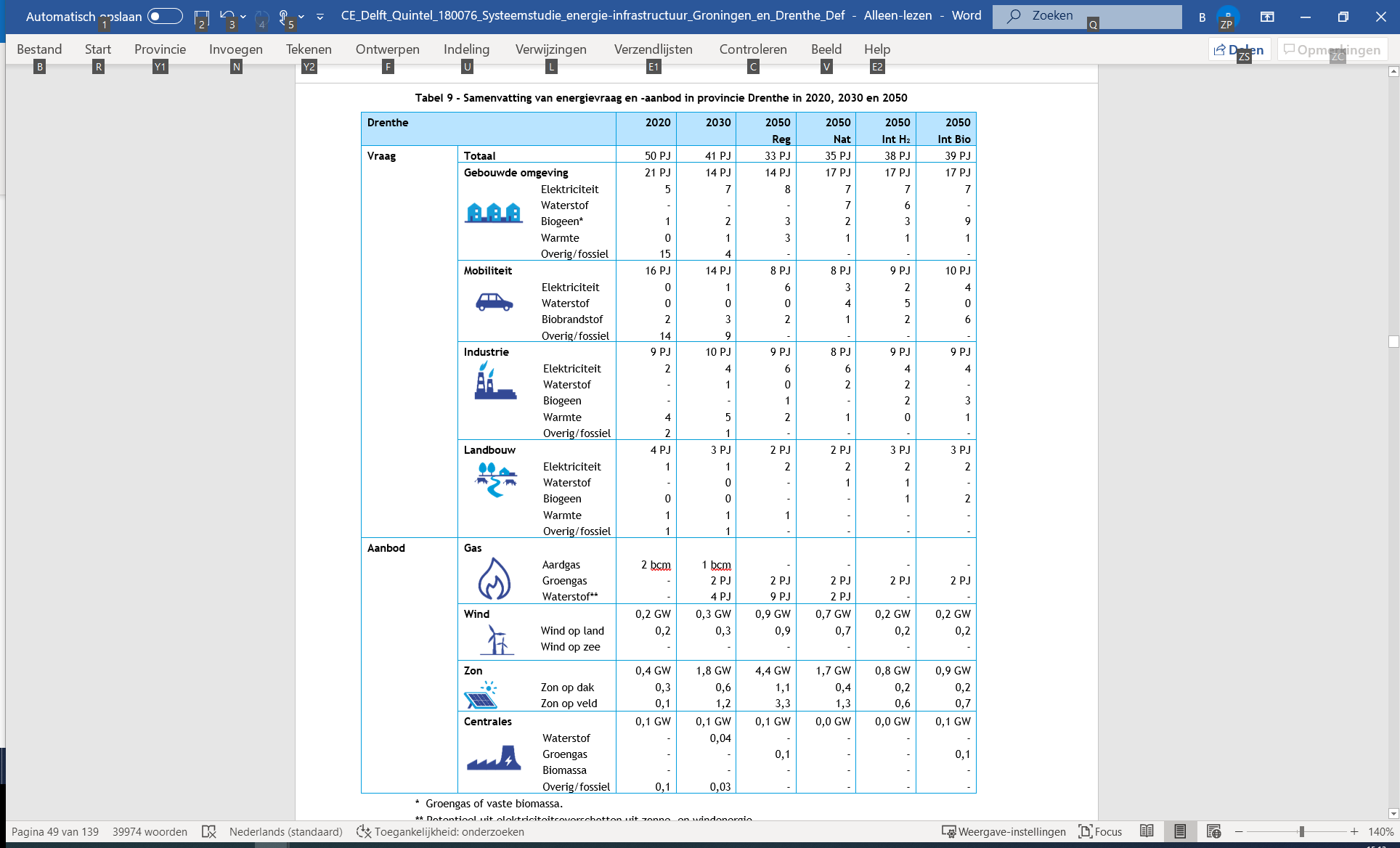 Doorkijk naar 2050Scenariostudies laten voor Drenthe zien dat de vraag naar energie ongeveer constant zal blijven. Wel is er grote variatie in de energiedragers waarmee de energievraag wordt ingevuld. Het beleid van de Rijksoverheid, economische en technische ontwikkelingen en internationale energiemarkten zijn sterk bepalend voor de ontwikkeling van het energiesysteem in Drenthe. Vanuit de regio kunnen locaties van specifieke installaties (waaronder zonne- en windenergie) worden beïnvloed en is het mogelijk te onderzoeken welke ontwikkelingen de voorkeur hebben.. 